Schoolgids 2021-2022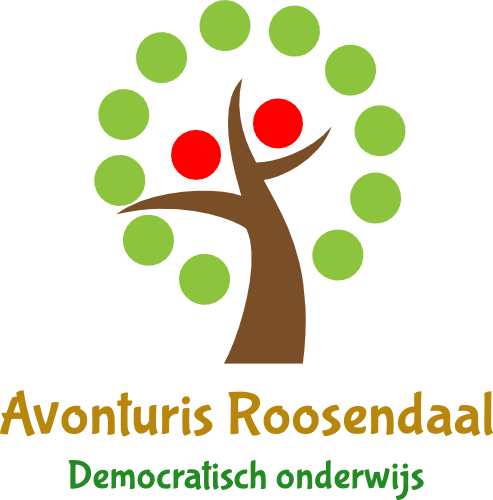 Waar leren een avontuur is!VoorwoordDit is de schoolgids van Avonturis Democratisch Onderwijs, een school in de regio West-Brabant waar leerlingen op een natuurlijke manier kunnen leren. ´Avontuur´ wordt gedefinieerd als 'een spannende, onverwachte gebeurtenis' of 'een onderneming waarbij de uitkomst niet bij voorbaat vaststaat'. Dat is precies hoe wij op Avonturis het leerproces van een leerling zien: samen gaan we op avontuur en ontdekken we allerlei dingen. Avonturis is een particuliere democratische school. Democratisch onderwijs is gebaseerd op twee principes: leren is een proces dat geïnitieerd en gestuurd wordt door de leerling zelf en leerlingen zijn gelijkwaardig aan stafleden als het gaat om alle beslissingen aangaande de dagelijkse gang van zaken op en rond de school. Het eerste principe wil zeggen dat leerlingen op onze school leren vanuit hun intrinsieke motivatie. Er bestaat dus geen vast lesprogramma, maar we maken gebruik van een inspirerend aanbod. We creëren een omgeving waarbinnen de leerlingen maximaal worden uitgedaagd om hun eigen passies en talenten te vinden en te onwikkelen. Het tweede principe houdt in dat de organisatiestructuur van de school zo is vormgegeven, dat er ruimte, tijd en middelen zijn om leerlingen mee te laten beslissen over zaken zoals het aanbod, regels en afspraken. We zien de school als minimaatschappij waar het ieders verantwoordelijkheid is om fijn met elkaar samen te leven.Iedere leerling is uniek en leert op zijn eigen tempo en manier. Daarom kiezen wij ervoor om op onze school geen traditionele klassen te vormen. Binnen onze school proberen wij een omgeving te creëren waar leerlingen zich veilig kunnen voelen, hun passies en talenten kunnen ontdekken en deze verder kunnen ontwikkelen. De leerlingen houden zich bezig met dingen waar ze aan toe zijn en waarin ze werkelijk interesse hebben. Hierdoor leren ze snel en effectief. Naast de basisvaardigheden zoals rekenen, schrijven en lezen, maken we ook ruimte voor cultuur, dans, muziek, techniek, vrij spel en sport.Het uitgangspunt is dus dat de leerlingen willen leren als het aansluit bij hun eigen interesses en daar dan ook plezier in hebben. In deze schoolgids beschrijven we voor verschillende onderwerpen de dagelijkse gang van zaken op onze school. Daarnaast willen wij van de gelegenheid gebruik maken om ouders en toekomstige leerlingen van harte uit te nodigen eens kennis komen te maken in een gesprek. Naast deze schoolgids hebben wij ook een pedagogisch beleidsplan geschreven voor onze bijbehorende bso. Hier staat ook veel relevante informatie in voor de ouders van onze school. Tijn HoefnagelsVéronique Hoefnagels,		Directie Avonturis Democratisch OnderwijsMei 2021N.B.: Overal waar ouder(s) staat dient men ouder(s)/verzorger(s) te lezen; Waar ‘hij’ staat of de mannelijke vorm is gebruikt, kan ook ‘zij’ of de vrouwelijke vorm worden gelezen.InhoudsopgaveEen dag op AvonturisOm 8.00 uur gaat het kindcentrum open. De leerlingen komen binnen en registreren de tijd van aankomst. Ze gaan aan de slag met datgene wat ze op dat moment belangrijk vinden. Dat kan een activiteit zijn waar ze de vorige dag nog mee bezig waren of misschien heeft de leerling iets van thuis meegenomen om op school verder aan te werken. Het zou ook kunnen dat een leerling aanhaakt bij wat een andere leerling aan het doen is. Activiteiten kunnen gepland en voorbereid zijn, maar kunnen ook ter plekke ontstaan. Om 9.00 uur stopt de voorschoolse opvang en gaat deze naadloos over in de inloop van de school. Leerlingen kunnen dus nog verder doen waar ze mee bezig waren. De afspraak is dat iedereen voor 9.30 uur op school is, tenzij er contact is opgenomen over eventuele afwezigheid. In de inloop, observeren onze leerkrachten welke activiteiten de leerlingen ondernemen en gebruiken deze als uitgangspunt om de leerling een stapje verder te brengen. Rond 10.00 uur wordt er gezamenlijk fruit gegeten en een glaasje water of thee gedronken. Er is ruimte om te delen met de groep waar je mee bezig bent. Daarnaast wordt er besproken wat er vanuit school aangeboden wordt en kunnen leerlingen vertellen wat hun planning van de dag is. Rond de middag lunchen we samen. Tijdens de lunch kunnen we gezellig even bijpraten met elkaar.Na het eetmoment ruimen we gezamenlijk op en gaan de kinderen weer uit elkaar. Kinderen kiezen hun pad door hun eigen leervraag te stellen of door materialen te kiezen die voor handen zijn en deel te nemen aan vaklessen die gegeven worden. Zo is er bijvoorbeeld muziekles of een creatieve les. Hierdoor ziet elke dag er op Avonturis anders uit. Kinderen ontmoeten elkaar op basis van hun eigen keuze en de interesse die ze hebben. Het zou zomaar kunnen dat een kind van vijf jaar samen met een kind van negen jaar tafelsommen uitrekent. Dat maakt het ontzettend afwisselend en inspirerend!Om 14.00 uur start de BSO. Ook hier kunnen kinderen zelf bepalen aan welke activiteiten ze deelnemen. Er is een variatie aan workshops en uitdagend materiaal. Samen met de kinderen die dat willen, wordt ’s middags een gezond tussendoortje voorbereid. Kinderen kunnen aan tafel komen zitten om wat te eten en te drinken, maar kunnen dit ook tijdens hun activiteit doen. Soms wordt er een activiteit aangeboden waarvoor de kinderen een motie hadden ingediend, maar soms is het een activiteit die geïnitieerd is door de begeleiders om de kinderen te inspireren. En soms wordt er geen actieve activiteit aangeboden, maar komt een middag geheel uit de kinderen zelf. Activiteiten worden weergegeven op het inspiratiebord zodat kinderen een beeld krijgen bij wat een activiteit inhoudt.Als ouders hun kind komen ophalen, ruimt het kind op waar hij mee bezig was of legt het netjes klaar voor de volgende dag. Opnieuw wordt de tijd genoteerd. Om 17.00 uur sluit het kindcentrum.Het onderwijsOp Avonturis zien wij leren als onlosmakend onderdeel van het leven. Leren = leven. Een mens leert altijd en overal. Daarbij is iedereen uniek. De intrinsieke motivatie van een individu, de wil om de wereld om je heen te ontdekken en te begrijpen, stuurt dat voortdurende proces. Op Avonturis proberen we die wereld binnen te halen, maar ook deel uit te maken van de wereld om ons heen. De begeleiders dragen zorg voor een rijke en gevarieerde omgeving, zodat de leerlingen vanuit hun intrinsieke motiviatie verder kunnen ontwikkelen.De organisatie van de school is zo ingericht dat er zich voortdurend ontwikkelkansen voordoen. Als een leerling bijvoorbeeld een motie wil indienen in de schoolkring, wordt hij geconfronteerd met lezen, schrijven en rekenen. Deze manier van werken daagt kinderen impliciet uit de basisvaardigheden te ontwikkelen. Daarnaast zijn de materialen en leerbronnen die in de school aanwezig zijn, erop gericht om de leerlingen de kans te geven zich op gevarieerde gebieden te ontwikkelen. De omgeving en het aanbod wordt niet alleen door de begeleiders vormgegeven, maar ook door de leerlingen. Hier creëert de organisatie van de school eveneens mogelijkheden. De schoolkring heeft bijvoorbeeld een bepaald budget voor schoolmiddelen, excursies en de inhuur van vakdocenten. Op deze manier krijgt het leren vorm vanuit intrinsieke motivatie door middel van zelfsturing. Een ander aspect dat de rijke en gevarieerde omgeving bepaalt, is het ritme van de seizoenen en bepaalde jaarfeesten die we in Nederland vieren. Dit cyclische proces biedt de leerlingen voorspelbaarheid. Daarnaast vinden we het belangrijk om met elkaar tradities op te bouwen om de saamhorigheid te versterken en de identiteit van Avonturis op te bouwen. De invulling van deze feesten komt tot stand in overleg met ouders en leerlingen.De invalshoeken waarbij er een rijke, gevarieerde omgeving gecreëerd wordt voor en door de leerlingen en waarbij de leerlingen ook zelf actief invloed kunnen uitoefenen op het aanbod van de school, zorgen ervoor dat de leerlingen hun passies kunnen ontdekken. Ze kunnen ontdekken waar ze echt blij van worden en kunnen die talenten verder ontwikkelen. Op deze manier hopen we dat de leerlingen kunnen opgroeien tot volwassen mensen die weten wat ze willen en die verantwoordelijkheid kunnen en durven nemen voor de keuzes die ze maken.Leren op onze school vindt op verschillende manieren plaats. Sommige leerlingen vinden het bijvoorbeeld fijn om uit een boekje te werken als het gaat om rekensommen. Andere leerlingen praten met elkaar over de sommen. Nog andere leerlingen gebruiken misschien alleen de sommen op momenten dat ze ze nodig hebben, bijvoorbeeld bij het indienen van een motie of bij het uitrekenen of ze genoeg geld bij zich hebben om de boodschappen te betalen. Elke leerling heeft zijn eigen manier om met dezelfde leerinhoud om te gaan. Op Avonturis is er de ruimte om de leerling te volgen in de manier waarop hij het fijn vindt zich dingen eigen te maken.VaardighedenLeerlingen leren dus door middel van spel en intrinsieke motivatie. Avonturis creëert het aanbod doordat onze school als ‘minimaatschappij’ functioneert. Deze maatschappij biedt leerlingen iedere dag weer de kans vaardigheden aan te leren. De leerlingen leren door te leven. Voorbeelden zijn in de alledaagse dingen te vinden: letters, woorden, cijfers, getallen, media, mens en omgangsvormen. Het leren van vaardigheden begint al op jonge leeftijd. Als vanzelf leren jonge kinderen door te tellen, te sorteren, orde te scheppen. In fantasiespel krijgen de leerlingen de kans door middel van verhalen vaardigheden te ontwikkelen met betrekking tot taal. Gesprekken voeren, vragen stellen, versjes opzeggen, liedjes zingen, verhalen opschrijven: dit zijn allemaal voorbeelden van talige ontwikkelingen die vanzelf ontstaan. Ook vaardigheden die leiden tot kunst en cultuur vomen zich. Daarnaast gaan leerlingen de natuur in, daar bestuderen en ontdekken zij vanalles. Leerlingen doen dit alleen of samen. Op deze manier kunnen zij hun eigen talenten en passies en die van anderen ontdekken. Zowel de gelijkenissen als verschillen. Vormen van lerenIn de praktijk onderscheiden we de volgende vormen van leren:Informeel lerenBij informeel leren wordt er geleerd door te spelen, er wordt vooraf geen plan gemaakt. Veel ontwikkeling begint op deze manier. Het spelen ontvouwt zich in het moment. Het hoofddoel van de activiteit is plezier hebben. Achteraf wordt pas duidelijk wat je ervan geleerd hebt. Informeel leren een belangrijke vorm van leren. Het zorgt ervoor dat je creativiteit ontwikkelt. Daarnaast is het spelen essentieel voor de sociale en emotionele ontwikkeling. Tot slot worden vele cognitieve processen in gang gezet tijdens het informeel leren.Spelend leren zien we op Avonturis in verschillende vormen: het letterlijke spelen, waarbij kinderen materialen pakken en aan de slag gaan, maar ook het kind dat eens vrijblijvend een kijkje gaat nemen bij een rekenles of een muziekles, is informeel aan het leren. Vrij spel (zelfgekozen, zelfgestuurd en altijd met de vrijheid om er ieder moment mee te kunnen stoppen) is een essentiële vorm van leren binnen ons onderwijs. Zelfgestuurd lerenBij zelfgestuurd leren is het proces leidend. Zelfgestuurd leren bestaat uit oppervlakkige kennismakingen met iets uit de omgeving. Het is iets willekeurigs en ontstaat per toeval. Het meeste van dit nieuwsgierig uitproberen eindigt niet in een meetbaar resultaat. Er wordt soms wel een plan gemaakt, maar het plan wordt even snel weer losgelaten om plaats te maken voor een ander idee. De kennis wordt opgeslagen en kan eventueel later weer van pas komen. Dit leren heeft dus niet altijd direct zichtbare gevolgen. Een voorbeeld van een kind dat ontdekkend aan het leren is, is een kind dat deelneemt aan (delen van) de knutsellessen. Hij geniet zichtbaar van het werken met zijn handen en het creatief bezig zijn. De ene keer lukt het hem om tot een afgewerkt eindproduct te komen, maar de andere keer niet. Het proces van ervaren en experimenteren met verschillende technieken staat voorop. Leren voor meesterschap Bij leren voor meesterschap wordt er gewerkt naar een specifiek doel. De motivatie is dan dat het eindresultaat behaald wordt. Samen met de begeleider wordt een plan opgesteld waarin nagedacht wordt over wat er nodig is om het doel te bereiken. Het doel is pas bereikt als je jezelf overtuigd hebt dat je beheerst wat je wilde leren of kunnen. Het resultaat is in deze vorm van leren het belangrijkst. Toch wordt het proces niet vergeten: tussentijds en na afloop reflecteer je samen met je begeleider op het proces.Een leerling die bij de kerstviering heel graag een lied wilt spelen op zijn viool, heeft een duidelijk doel voor ogen. Samen met de begeleider wordt gekeken wat er nodig is om dat doel te bereiken: hoeveel lessen zijn nog nodig? Hoe vaak moet je nog oefenen? Is er een viool beschikbaar? De lessen die je dan hebt afgesproken, zijn niet meer vrijblijvend. Er wordt verwacht dat je aanwezig bent en actief deelneemt aan de lessen. Formeel lerenDit is het leren door instructie, door lessen of door zelfstudie uit boeken, met de computer of internet. Wij bieden actief twee momenten per dag waarin we ruimte maken voor dit formele leren. Op deze manier vinden de leerlingen de rust om tot een hoge concentratie te komen. Buiten deze twee momenten zijn er uiteraard nog meer momenten waarop leerlingen geconcentreerd bezig kunnen zijn met formeel leren, maar dit is dat meer afhankelijk van de individuele keuzes en afspraken. Volgen van ontwikkelingOp Avonturis volgen we de ontwikkeling van de kinderen op verschillende manieren. Leerlingvolgsysteem SpectrovitaEnerzijds is het de taak van de begeleider om de kinderen te observeren door de dag heen. Door middel van reflectiegesprekken wordt hetgeen de begeleider gezien heeft, besproken met het kind. In deze reflectiegesprekken kunnen ook plannen gemaakt worden voor activiteiten die het kind wil ondernemen. Anderzijds gebruiken we het leerlingvolgsysteem ‘Spectrovita’. Dit leerlingvolgsysteem is ontwikkeld door de initiatiefnemer van een andere democratische school en wordt op verschillende democratische scholen ingezet om de ontwikkeling van kinderen te volgen.In Spectrovita zijn de kerndoelen van het basisonderwijs geclusterd tot vijftien ontwikkelingsgebieden. Elke pijler is uitgewerkt in leerlijnen. Als kinderen een bepaalde vaardigheid beheersen, kan die aangekruist worden in het systeem. Daarnaast is het ook mogelijk de interesse van kinderen over de verschillende ontwikkelingsgebieden bij te houden. Door het leerlingvolgsysteem regelmatig in te vullen, valt het op als een kind op een bepaald gebied geen stappen maakt. Dit hoeft niet meteen een probleem te zijn. De ontwikkeling van kinderen verloopt vaak sprongsgewijs. Misschien zet het kind op een ander gebied wel grote stappen. Belangrijk is wel om dit goed in de gaten te houden. Als er een langdurige stagnatie optreedt, is het van belang om te kijken hoe dat komt en hoe we het kind verder kunnen helpen.Spectrovita leent zich uitstekend om vanuit observaties iets te zeggen over de ontwikkeling van het kind. Daarnaast kunnen ook foto’s en andere mediabestanden toegevoegd worden om de observaties rijker te maken. Dit levert voldoende informatie op om de ontwikkeling van een kind in kaart te brengen. Ouders hebben eveneens toegang tot het online kindvolgsysteem Spectrovita. Hierin kunnen zij de dagverslagen lezen en de leerlijnen van hun kind bekijken. Per kwartaal voeren we een diepgaand gesprek met ouders, kind en begeleiders om te kijken hoe het gaat. Hierin komt het welbevinden uitgebreid aan bod, maar ook de evolutie op de vijftien ontwikkelingsgebieden, de interessegebieden en de leerwensen van het kind.PortfolioOmdat wij uitgaan van de innerlijke behoeften van onze leerlingen zijn er geen vooraf vaststaande ontwikkelingswegen en volgt iedere leerling zijn eigen leerlijn. Daarom houden we voor alle kinderen een portfolio bij. Voor primair onderwijs is deze gekoppeld aan Spectovita. Voor voortgezet onderwijs wordt dit per leerling bij gehouden in Learnbeat. Hierin is precies terug te vinden aan welke doelen leerlingen gewerkt hebben en op waar zij op een bepaald moment staan. In het portfolio wordt bijvoorbeeld beschreven waar een leerling naar toe wilt werken en hoe dat dat gebeurd is. Er wordt besproken welke competenties al beheerst worden en hoe dit aangetoond is.  Mentorschap Ieder begeleider is tevens mentor voor een aantal leerlingen van de school. Leerlingen mogen zelf ieder jaar een mentor kiezen waarmee zij een fijne klik hebben. Mentoren hebben een vertrouwensband met de leerling. Zij helpen hen bijvoorbeeld om hun voorgenomen doelen na te streven en of met het maken van school- of projectplannen. Dit is altijd een van de vaste begeleiders in de school. Regelmatig maken leerlingen (op basis van behoefte) een afspraak met de mentor. Dan kijken zij samen naar hoe het gaat op school, hoe het met de leerplannen staat, of er nog extra hulp benodigd is, etc.Doorlopende lijn en voortgezet onderwijsVanuit de schoolvisie is het onderwijs gericht op studenten van 4 tot 21 jaar. Dat betekent dat leerlingen zich hier op school kunnen voorbereiden op het starten van een beroepsopleiding, MBO, HBO, een universitaire studie of een baan. Leerlingen kunnen dus een diploma op het niveau van VMBO, HAVO of VWO halen op Avonturis. Het examen zal plaatsvinden als staatsexamen. Vervolg na Avonturis en resultatenDe ontwikkelde kennis en vaardigheden worden, evenals de opgedane ervaringen voor iedere leerling vastgelegd in ons leerlingvolgsysteem. De door de overheid voor het basisonderwijs en voor de onderbouw van het voortgezet onderwijs geformuleerde kerndoelen en eindtermen worden gevolgd binnen de verschillende leerlijnen, zoals spelling en taalbeschouwing, wiskundig inzicht en handelen, mens en samenleving, natuur en techniek, kunst, beweging en muziek. De meeste reguliere middelbare scholen verlangen, naast een onderwijskundig rapport en een advies van de schoolleiding een uitslag van een eindtoets voor de basisschool. Indien een leerling wenst om voor het voortgezet onderwijs naar een andere school dan Avonturis te gaan, kan de leerling deze eindtoets maken. Als een leerling wel voortgezet onderwijs volgt op Avonturis bereiden wij hem voor op het vervolgonderwijs of een werkplek. Als een leerling een VMBO-, HAVO- of VWO-diploma wilt halen, wordt er samen met de mentor een schema opgesteld met de vakken die gevolgd moeten worden en waar examen in gedaan wordt. Per eindexamenvak heeft de overheid eindtermen beschreven. De leerling werkt dan per examenvak naar het staatsexamen toe. Leerlingen – Begeleiders – ouders De driehoek leerlingen, begeleiders en ouders is van groot belang op onze school. Deze drie partijen dragen zorg voor de ontwikkeling en het welbevinden van de leerlingen.Leerlingen De leerlingen maken deel uit van een heterogene groep, waardoor een interessante leeftijdsmix ontstaat van leerlingen van vier tot en met 21 jaar. Zowel voor oudere als jongere leerlingen is dit heel waardevol. De oudere leerlingen krijgen de kans om bijvoorbeeld hun vaardigheden op het gebied van omgang met en zorg voor jonge(re) leerlingen te oefenen. Jonge leerlingen kunnen door de omgang met oudere leerlingen bijvoorbeeld deelnemen aan spelletjes of activiteiten die ze nog niet zelfstandig zouden kunnen uitvoeren, maar die wel heel leuk en leerzaam zijn. Hierdoor leren zij sneller dan wanneer ze dit alleen met leeftijdsgenoten gedaan zouden hebben. De leeftijdsmix zorgt voor een minimaatschappij waarin de leerlingen op basis van een natuurlijk geheel aan processen leren van en met elkaar.Op Avonturis ondernemen leerlingen activiteiten op basis van hun interesse. Leeftijd speelt minder een rol, waardoor er ook minder competitie is tussen de leerlingen. Het gaat niet om wie ergens beter in is dan de ander. Het gaat erom dat iedereen verschillende interesses en talenten heeft en deze ten opzichte van zichzelf wil ontwikkelen.StafledenDe stafleden op Avonturis dragen, samen met de leerlingen, zorg voor een fysiek en emotioneel veilige, gestructureerde, liefdevolle en inspirerende omgeving waarbinnen iedereen zich ten volle kan ontplooien. Ze faciliteren en begeleiden leerlingen in hun leerprocessen. Ze gaan samen met de leerlingen op zoek naar antwoorden op de vragen die ontstaan, geven liefdevolle ondersteuning en volgen de individuele ontwikkeling van leerlingen. Het team van Avonturis bestaat uit een brede variatie van begeleiders en vakdocenten. Er is altijd een begeleider met onderwijsbevoegdheid aanwezig. Leerkrachten en docenten werken op school als “zelfstandig ondernemer zonder personeel”(ZZP-er).Elk staflid heeft een voorbeeldrol in de groep. Voorleven is een belangrijke manier om waarden, normen en attitudes over te dragen. We vinden het belangrijk dat een begeleider dat wat hij doet met passie doet. Op deze manier wordt enthousiasme voor het volgen van je eigen passie overgedragen op de leerlingen. Ook gedrag wordt voorgeleefd: we laten zien in de omgang met leerlingen en elkaar hoe we op een prettige manier met elkaar omgaan.Naast de vaste begeleiders, nodigt Avonturis ook regelmatig vakdocenten uit. Dit zijn mensen met een passie of expertise op een bepaald vakgebied. Je kunt hier bijvoorbeeld denken aan koken, muziek, programmeren of kunst. Ouders kunnen hierin ook een belangrijke rol spelen.Bevoegd en bekwaamOp Avonturis zijn stafleden veelal breed georiënteerd. Daarnaast hebben we een netwerk aangelegd met docenten en leerkrachten voor de gangbare vakken van het voortgezet onderwijs. Op aanvraag van de leerling kan het vaste stafteam met docenten worden aangevuld. OudersDe laatste pijler binnen de driehoek zijn de ouders. Op Avonturis dragen de ouders mee de school. Het is dan ook van uiterst belang dat ouders de visie van de school onderschrijven. We verwachten dat ouders zich verdiepen in de werking en de visie van de school door bijvoorbeeld de schoolgids grondig door te nemen. Ouders zijn een belangrijke informatiebron voor de begeleiders. Ouders kennen hun eigen kind immers het beste. Om deze informatie met elkaar te delen en af te stemmen is een intensief contact nodig.Een keer per kwartaal vindt er een driehoeksgesprek plaats met ouders, kind en begeleiders. Daarnaast is er de mogelijkheid om bij het wegbrengen of ophalen van het kind, even de dagelijkse dingen te bespreken met een begeleider. Als de zorgen groter zijn dan wat in een kort informeel gesprek kan besproken worden, kan een tussentijdse afspraak gemaakt worden.Daarnaast zijn ouders met hun eigen passies en talenten een belangrijke leerbron voor de school. We juichen het toe als ouders incidenteel of meer structureel een vakles willen geven.Tot slot doen we als school soms beroep op de ouders om te helpen met activiteiten op school. Dat kan gaan van het helpen met een grote schoonmaak tot het begeleiden van een groepje bij een excursie.Alle ouders zijn automatisch lid van de Ouderkring. Deze komt ongeveer eens per acht weken bij elkaar. Aanwezigheid is vrijblijvend, maar afspraken die daar gemaakt worden binnen de bevoegdheid van de kring zijn bindend. Samen met andere ouders wordt deze kring vormgegeven. Samen zetten ze projecten op, helpen ze stafleden waar nodig en gewenst en bespreken ze wat eventueel anders kan in de school. Een afgevaardigde van de Ouderkring zit in de Topkring.Organisatie van de schoolGelijkwaardigheid en respect zijn belangrijke uitgangspunten op onze school. Daarom werken we op een sociocratische manier. Dit is een bijzondere vorm van een democratie. In een sociocratie worden beslissingen genomen met consent van alle betrokkenen. Dat wil zeggen dat besluiten genomen worden zonder dat er nog zwaarwegende, beargumenteerde bezwaren van kringleden op tafel liggen. Iedereen moet zijn consent kunnen geven aan de beslissing die genomen wordt. Het kan nog steeds zijn dat je het er niet (helemaal) mee eens bent, maar omdat je geen zwaarwegend, beargumenteerd bezwaar meer hebt, kun je toch akkoord gaan. De ervaring van scholen die met dit model werken, is dat het nemen van een besluit soms iets langer duurt, maar dat er vervolgens een gedragen besluit ligt dat iedereen wil uitvoeren. Daarmee wordt de uitvoering efficiënter en hoeft er minder vaak teruggekomen worden op genomen besluiten, omdat heel helder is geworden hoe en waarom dit besluit genomen is.Niet ieder besluit moet worden genomen door de hele groep. Daarom werken we met een kringorganisatie. Elke kring heeft zijn bevoegdheid, kan binnen die bevoegdheid autonoom besluiten nemen en is via dubbele koppeling verbonden met de naastgelegen hogere kring.Op Avonturis onderscheiden we volgende kringen:SchoolkringIedere leerling is lid van de Schoolkring. De Schoolkring is het hart van de organisatie en besluit over de dagelijkse gang van zaken binnen de school. De Schoolkring vindt plaats tijdens de openingstijden van de school en leerlingen kunnen hieraan naar behoefte deelnemen. De afspraken die gemaakt worden tijdens de Schoolkring, gelden voor de hele school.Bemiddelingskring De Bemiddelingskring helpt binnen de school met het oplossen van conflicten waar je zelf niet uitkomt. Leerlingen leren verantwoordelijkheid te nemen en de regels en afspraken te handhaven. Binnen de kring worden conflictsituaties behandeld die door leerlingen of begeleiders zijn ingediend via een formulier.Stafkring De Stafkring bestaat uit alle vaste begeleiders van Avonturis. De Stafkring draagt zorg voor een veilige omgeving en de dagelijkse begeleiding en facilitering van de kinderen. Daarnaast houden ze zich bezig met het vormgeven en uitvoeren van het onderwijskundig beleid en onderhouden ze de contacten met ouders. Topkring De oprichters van de organisatie vormen formeel het bevoegd gezag en hebben, via de Schoolkring en de Stafkring, de uitvoering van de inrichting van het onderwijs gedelegeerd. Het bestuur zorgt voor een gezonde financiële situatie en geeft mee sturing aan het schoolproces.De Ouderkring De Ouderkring bestaat uit de ouders van de school. De Ouderkring wordt door ouders (eventueel met hulp van de Topkring) geïnitieerd en vormgegeven. De kring komt ongeveer eens in de acht weken bij elkaar. Ze ondersteunen de Topkring en de Stafkring, delen ervaringen en treden op als ambassadeur van de school. Daarnaast verzorgen ze de formele medezeggenschap. BSO en BeroepsKracht Ratio (BKR)Avonturis is een integraal kindcentrum (IKC). Dit bestaat uit de basisschool, de school voor voortgezet onderwijs en de buitenschoolse opvang (BSO). Door deze opzet wordt voorzien in een doorlopende leerlijn van kinderen van 2 tot 21 jaar. De overgang van school naar BSO verloopt naadloos, evenals de overgang van basisschool naar voortgezet onderwijs. Formeel is het verplicht de school- en BSO-tijden te scheiden, maar in praktijk zullen de leerlingen geen onderscheid voelen. Activiteiten starten op verschillende momenten en kunnen vanuit schooltijd doorlopen in de BSO-tijd. Er gelden tijdens school- en BSO-tijden dezelfde regels. Omdat school en BSO geïntegreerd zijn, zowel in tijd als in fysieke ruimte, zijn er tijdens de BSO-tijden ook leerlingen van het voorgezet onderwijs, vanaf 13 jaar, aanwezig zijn. Deze leerlingen nemen geen BSO af en vallen onder de begeleiding van de docenten van het voortgezet onderwijs. Op de BSO zitten alleen kinderen die ook op de basisschool van Avonturis zitten. Voor de BSO-tijden hanteren wij de BKR zoals voorgeschreven in de wet Innovatie en Kwaliteit Kinderopvang (IKK).  Veiligheid op schoolZowel fysieke als emotionele veiligheid is heel belangrijk op onze school. Als een leerling  zich om wat voor reden dan ook niet veilig voelt, wordt het heel moeilijk om te ontwikkelen vanuit zelfsturende, intrinsieke motivatie. We besteden hier dus heel veel aandacht aan.Emotionele veiligheidEen leerling die zich emotioneel veilig voelt, voelt zich fijn. Hij durft zichzelf te laten zien, zowel zijn mooie als zijn minder mooie kanten.Om een klimaat van emotionele veiligheid te creëren is het belangrijk dat er een bepaalde voorspelbaarheid heerst op school. Er zijn heldere structuren en kaders waarbinnen leerlingen zich vrij kunnen bewegen. Met elkaar spreken we zaken af die ons helpen de wereld om ons heen voorspelbaar te maken. Als een afspraak of regel niet meer werkt, kan hij in de betreffende kring ter discussie gesteld worden. Op die manier worden regels en afspraken een middel om de schoolomgeving te structureren zodat iedereen zich fijn kan voelen op school.Daarnaast geloven we heel erg in de kracht van voorleven. Leerlingen pikken niet zozeeer op wat je zegt, maar vooral wat je doet. We leven dus voor hoe we op een fijne manier met elkaar omgaan. Soms komt het voor dat er toch een emotioneel onveilige situatie ontstaat: een leerling voelt zich niet fijn. Als de oorzaak van het niet fijn voelen te vinden is in een interactie met een ander, en de situatie is niet ter plekke op te lossen, wordt het voorval ingebracht in de Bemiddelingskring. Deze kring biedt een gestructureerde manier om alle partijen serieus te nemen en om met consent tot een oplossing te komen.Om emotionele veiligheid te creëren en te waarborgen, steken we heel erg in op de verbinding tussen leerlingen onderling en tussen leerlingen en begeleiders. Het hanteren van systemen voor straffen en belonen, beschadigen deze zorgvuldig opgebouwde verbinding. Daarom kiezen we ervoor deze niet te gebruiken.Fysieke veiligheidLeerprocessen en vrij spel vinden altijd plaats op de grens van wat leerlingen kunnen en niet kunnen. Hierin zit ook een spanningsveld: te weinig uitdaging en het wordt saai, te veel uitdaging en het wordt eng. Binnen Avonturis proberen wij kaders te scheppen op het gebied van fysieke veiligheid die ruimte laat voor uitdagingen, maar tegelijkertijd de veiligheid in de gaten houdt. We hebben er vertrouwen in dat leerlingen aanvoelen wat ze wel en niet aankunnen en -durven. Tevens hebben we verschillende certificaten opgesteld die leerlingen kunnen behalen. Open terreinOp onze school hanteren we een ´open terrein´-beleid. We vinden het belangrijk dat leerlingen gaandeweg ook de ruimte buiten de school gaan ontdekken. Een belangrijke voorwaarde hiervoor is dat alle leerlingen die het terrein verlaten, in het bezit moeten zijn van een ´Open Terrein Certificaat´. Dit certificaat kan worden aangevraagd bij de Schoolkring en moet worden ondertekend door beide ouders. Als leerlingen het schoolterrein verlaten, willen we graag van ze weten wat ze gaan doen, wanneer ze terug zijn en hoe ze bereikbaar zijn. Zo kunnen leerlingen bijvoorbeeld onder schooltijd naar de bibliotheek, het bos of de winkels. Gebruik gevaarlijke voorwerpenBinnen de school kan ook gewerkt worden met apparaten en voorwerpen die bij verkeerd gebruik gevaarlijk kunnen zijn. Hierbij kan gedacht worden aan messen, een oven of een waterkoker. Op deze voorwerpen zit dan een duidelijk zichtbare rode sticker. Er mag alleen gewerkt worden met het betreffende voorwerp of apparaat, als hiervoor een certificaat gehaald is. De voorwaarden voor het behalen van het certificaat worden opgesteld in de betreffende kring of de Schoolkring. Na een korte ‘stage’ en een proeve van bekwaamheid kan een certificaat behaald worden. Als je een apparaat of voorwerp met een rode sticker wilt gebruiken, maar je hebt geen certificaat moet je hulp vragen aan een begeleider of een andere leerling dat wel het certificaat heeft.Brandveiligheid, EHBO en risico´sHet gebouw waar onze school gevestigd is, is goedgekeurd door de brandweer. Brandblussers hangen op duidelijk zichtbare plekken en worden regelmatig gecontroleerd. Er is een duidelijk ontruimingsplan opgesteld en er wordt eenmaal per jaar een ontruimingsoefening gehouden.Op de werkvloer is altijd iemand aanwezig met een geldig EHBO-diploma. Er is een EHBO-doos aanwezig.Met betrekking tot het creëren van een veilige fysieke ruimte, worden de regels gevolgd zoals die vastgelegd zijn bij de onderwijsinspectie en in de wet kinderopvang. Praktische informatieLocatieAvonturis Roosendaal is gevestigd in scoutinggebouw de Spinel in Roosendaal. We huren daar een verschillende ruimtes die we multifunctioneel kunnen indelen. Elke ruimte wordt ingericht volgens het doel van de activiteit die daar plaatsvindt. Zo hebben we een speellokaal waar gebouwd en gespeeld kan worden, een studielokaal waar rustig gewerkt kan worden, een keuken en een chillplek met bank. De Spinel heeft ook een mooie afgesloten buitenruimte met een groot grasveld en een verhard speelterrein. Bovendien bevinden het bos, een winkelcentrum en diverse speeltuintjes zich op loopafstand. Bezoekadres: Lavadijk 185, 4706 KZ RoosendaalE-mail: info@avonturisroosendaal.nlWebsite: www.avonturisroosendaal.nl Gymnastiek en bewegingElke week is er een gymzaal gehuurd op loopafstand van school. De lessen worden gegeven door een leerkracht die bevoegd is om gymlessen te geven. Schooltijden en afwezigheidKindcentrum Avonturis is 47 weken per jaar geopend. De basisschool sluit twee weken tijdens de kerstvakantie en drie weken aaneengesloten in de zomer.  Dit wordt besloten in de topkring en in september medegedeeld aan alle ouders. Daarnaast is de hele school ook gesloten op alle officiële feestdagen. Het kindcentrum is geopend op maandag, dinsdag, donderdag en vrijdag van 8.00 uur tot 17.00 uur. De schooltijden zijn dan van 9.00 uur tot 14.00 uur. De buitenschoolse opvang is op schooldagen geopend van 8.00 uur tot 9.00 uur en van 14.00 uur tot 17.00 uur. Op woensdag is het kindcentrum gesloten.Ouders kunnen in overleg met hun kind en de school zelf de schooltijden bepalen. In principe verwachten we de kinderen uiterlijk om 9.30 uur op school, omdat dan de ochtendkring begint. Als dat onverhoopt niet lukt, vragen we om dat telefonisch door te geven. Vakanties kunnen vrij worden ingepland. Om rekening te kunnen houden met de planning van personeel en activiteiten, vragen we om vakanties van langer dan een schoolweek, ruim van tevoren door te geven: minstens twee weken.De middelbare school is 40 weken per jaar geopend. De school is open op maandag, dinsdag, donderdag en vrijdag van 8.30 tot 14.30 uur.  De data van de vakantieweken worden door de topkring bepaald per kalenderjaar. Daarnaast is de hele school ook gesloten op officiële feestdagen. Als uw kind ziek is, vragen we om dit voor 9.30 uur telefonisch door te geven.Afwezigheid in verband met een bezoek aan huisarts, ziekenhuis, therapie of tandarts kunt u ´s ochtends even melden of anders telefonisch. Ziekte, vakantie en verlof van stafledenIn het geval van (onverwachte) ziekte van begeleiders, zal zo snel mogelijk contact worden opgenomen met onze oproepkrachten. Mocht er geen invaller beschikbaar zijn, dan wordt gekeken hoe een en ander kan worden opgelost met de overige begeleiders in de school. Eventueel kan in overleg met de ouders kortstondig een aangepast programma worden gedraaid. Bij vakantie en verlof binnen de schooltijden door de begeleiders wordt tijdig een oproepkracht ingepland die de werkzaamheden van het staflid tijdelijk overneemt.AannamebeleidWe vinden het belangrijk dat mensen met hun hart en hoofd voor onze school kiezen. Naar een democratische school gaan, is anders dan regulier onderwisj volgen. Daarom hanteren we een uitgebreid aannamebeleid voor nieuwe kinderen.SchoolgidsEen eerste stap in het proces is het doornemen van de schoolgids. In onze schoolgids staat onze visie en de praktische invulling daarvan, uitgeschreven. We stellen het op prijs als beide ouders/verzorgers de schoolgids lezen.InformatiegesprekOm verdere informatie te geven over democratisch onderwijs, plannen we graag een persoonlijk informatiegesprek. In dit gesprek krijgen ouders (en kinderen) een eerste indruk van onze school en BSO.In dit gesprek komt eveneens de motivatie om voor democratisch onderwijs te kiezen aan bod. Daarnaast worden de achtergrond van het kind en (school)ervaringen uit het verleden uitgebreid besproken. Als beide partijen na dit gesprek nog steeds positief zijn, kan worden overgegaan tot het inplannen van een kijkperiode.KijkperiodeDe leerling blijft nog ingeschreven op de huidige school, maar draait mee op Avonturis. De kijkperiode kan variëren in lengte, maar is nooit korter dan drie dagen en langer dan twee weken, behalve in overleg met de vorige school en de leerplichtambtenaar. Voor deze kijkperiode wordt een bijdrage gevraagd van 250 euro voor de begeleiding van de leerling. Op deze manier kunnen alle partijen goed ervaren en voelen wat het betekent om op onze school te zitten. In deze periode wordt geëvalueerd hoe de school en BSO bevallen bij de ouders en de leerling en vice versa. Er worden verschillende elementen besproken: voldoet de school aan de verwachtingen? Voelt de leerling zich thuis? Hoe hebben ouders de samenwerking met de school ervaren? Meestal zijn alle partijen positief en kunnen we overgaan tot inschrijving. Een enkele keer komt het voor dat het voor de leerling en/of zijn ouders niet helemaal goed voelt of dat de school de zorg en de aandacht die de leerling nodig heeft, niet kan bieden. In dat geval wordt er niet overgegaan tot inschrijving.TarievenSchoolAvonturis is een B3-school en wordt dus niet bekostigd vanuit de overheid. Dit is een bewuste keuze, zodat we onze onderwijsvisie optimaal kunnen nastreven. Dit betekent dat de kosten voor het onderwijs betaald worden uit schoolgelden en donaties.POHet schoolgeld op Avonturis Democratisch Kindcentrum bedraagt voor 2021, in combinatie met een afname van het 47-weken pakket voor de BSO, € 64,24 per maand. Het schoolgeld zonder afname van het 47-weken pakket voor de BSO bedraagt het schoolgeld €400 per maand. BSOAvonturis Democratisch Kindcentrum biedt enkele pakketten aan om zo goed mogelijk tegemoet te komen aan de wensen van ouders:47-weken pakket vanaf vier jaar (fulltime) Dit pakket biedt u de garantie om gebruik te maken van voor- en naschoolse opvang op de dagen dat basisschool Avonturis geopend is. We hanteren hierbij een uurtarief van 6,95 euro per uur bij een afname van 62,7 uur per maand. Dit komt in combinatie met het schoolgeld op een totaal bedrag van €500 per maand. Hierin zitten de kosten voor school én BSO voor het hele jaar. 
In de meeste gevallen komt u, als beide ouders werken, in aanmerking voor kinderopvangtoeslag. Hierdoor vallen de nettokosten lager uit. Het bedrag dat u terugkrijgt van de belastingdienst is inkomensafhankelijk. De berekening voor wat u terug kan krijgen, kunt u zelf maken op de  website van de belastingdienst. Voor het tweede en volgende kind krijgt u meer kinderopvangtoeslag, waardoor u een korting geniet. Hierin zit dus: 47 weken per jaar school en bso van 8.00-17.00 uurVakanties zelf inplannenVrije dagen zelf bepalenDe hele dag eten en drinken voorzien vanuit school 47-weken pakket tot vijf jaar (parttime)
Leerlingen tot vijf jaar zijn niet leerplichtig. Het is mogelijk dat ouders hun kind vanaf vier jaar langzaam willen laten wennen op Avonturis. Het zou kunnen dat een leerling bijvoorbeeld start met twee dagen per week naar school te komen. Als BSO zijn we dan ook flexibel en kunt u ervoor kiezen om alleen BSO af te nemen op de dag dat uw kind naar school gaat. Zodra de leerling vijf is geworden, moet het fulltime ingeschreven zijn op school en wijzigt het BSO-contract. Voor dit pakket wordt eveneens een uurtarief van 6,95 euro per uur gerekend. Het aantal uur dat per maand wordt afgenomen wordt in overleg vastgesteld.VODe kosten voor VO zijn €3600,00 per jaar. Dit is inclusief boekengeld (lesmateriaal blijft op school, maar er wordt gezorgd dat leerlingen ook zoveel mogelijk digitaal thuis kunnen gebruiken) en examengelden (eenmalig). Het is exclusief laptop (aan te raden). Het schoolgeld kan ineens voldaan worden, voor aanvang van het schooljaar, of er wordt maandelijks een factuur gestuurd. Opzegging/uitschrijvingIndien men wilt uitschrijven, verzoeken wij dat schriftelijk of per mail te doen. We hanteren de wettelijke opzegtermijn van één maand.Voeding en trakterenOp Avonturis bieden we onze leerlingen gezonde voeding aan. Leerlingen zijn de hele dag actief bezig, zowel fysiek als mentaal, daar hoort voedzaam eten bij. In het schoolgeld is het eten en drinken de hele dag inbegrepen. De leerlingen hoeven dus zelf niets meer mee te brengen.Waar mogelijk worden leerlingen trokken bij het inkopen en bereiden van het eten. Op deze manier proberen we bij te dragen aan de kennis van wat gezond en verantwoorde voeding eigenlijk is.Voorbeelden van wat we aanbieden:Drinken:WaterThee MelkLunch:Diverse soorten brood, wrapsKeuze uit divers hartig broodbeleg zoals kaas, vleeswaren, pindakaasRauwkost, zoals paprika, tomaat, komkommerAfwisselend: soep, eieren, noodles, en andere gerechten die door de kookkring gemaakt wordenTussendoortje ’s ochtends en ’s middags:Diverse soorten fruit, zoals banaan, appel, peer, sinaasappels (zoveel mogelijk uit het seizoen)Diverse soorten rauwe groenten, zoals komkommer, tomaatjes, paprika (zoveel mogelijk uit het seizoen)Groente/fruit smoothiesKaasGedroogd fruit, zoals dadels, vijgen, abrikozenVers gebakken (hartige) koekjes, crackers etc.We vinden het leuk als leerlingen op school hun verjaardag willen vieren. We hopen dat ouders bij het bedenken van traktaties rekening houden met de visie van de school omtrent gezonde voeding.Kleding en persoonlijke spullenOp Avonturis zijn we vaak buiten, weer of geen weer. Het is dus handig als leerlingen op school een extra set met kleding hebben. Elke leerling heeft op school een eigen plek voor zijn reservekleding en andere persoonlijke spullen.RokenHet schoolgebouw en het schoolterrein zijn rookvrij.Schoolonderzoek door de GGDDe GGD neemt vanaf de basisschool de taken over van het consultatiebureau. In zijn hele schoolloopbaan krijgt een kind drie keer een preventief gezondheidsonderzoek van de GGD. Deze onderzoeken zijn niet verplicht, maar in overleg met de School- en Ouderkring faciliteren wij de GGD waar nodig en gewenst. KlachtenGevoelens van onvrede en klachten door ouders, leerlingen en/of stafleden over alles wat met de school te maken heeft, worden in principe in de betreffende kring besproken.De wet stelt ouders en personeelsleden in staat om klachten in te dienen over gedragingen en beslissingen van bestuur en/of personeel. Een klacht die niet binnen de kringstructuur kan worden opgelost kan worden ingediend bij stafleden of vertrouwenspersoon (Véronique Hoefnagels). Eventueel worden andere Topkringleden betrokken om een oplossing te vinden. Voor het volledige klachtenreglement verwijzen wij naar onze website. Procedure voor time-out en verwijderingIn de Schoolkring worden regels opgesteld en afspraken gemaakt. Het is de bedoeling dat alle leerlingen zich hieraan houden. We hebben het vertrouwen in de leerlingen, en vertrouwen erop dat ze graag deel willen uitmaken van de schoolgemeenschap en dat ze het graag goed willen doen. We hebben dus vertrouwen in de intrinsieke motivatie van de leerlingen om zich te houden aan regels en afspraken. Toch zal het gebeuren dat de leerlingen, bewust of onbewust, regels overtreden. In de Bemiddelingskring zal dan besproken worden hoe we daar mee omgaan.Incidenteel kan het voorkomen dat regels herhaaldelijk overtreden worden en dat de veiligheid van andere studenten of de stafleden in het gedrang komt. In dat geval volgen we een stappenplan waarbij gebruik gemaakt wordt van een time-out en in uitzonderlijke gevallen verwijdering. Het stappenplan is op school in te zien.